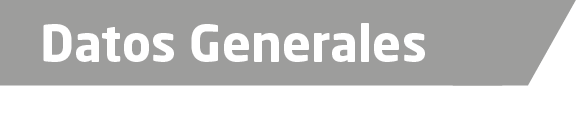 Nombre Daniel MorrugaresRamosiGrado de Escolaridad Licenciado en  DerechoCédula Profesional (Licenciatura) 4106492Teléfono de Oficina 9232375278Correo Electrónico omnidan07@hotmail.comDatos GeneralesFormación Académica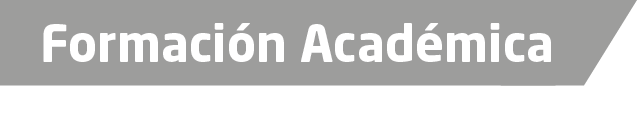 1980-1983Centro de BachillertoTecnologico Industrial y de Servicios No. 48, Acayucan, Ver., Estudios de Tecnico Profesional Quimico en Analisis Industrial.1996-2000Universidad del Golfo de MexicoMinatitlan Estudios de Licenciatura en Derecho.2016-2017Estudiante 3er. Cuatrimestre de la Maestria en Derecho Penal y Juicio Oral en la Universidad de las Naciones en la Ciudad de Papantla, Veracruz.Trayectoria Profesional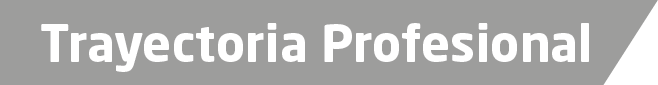 1980 – 1984 Analista Quimico en empresa Electrometalurgia de Veracruz, Jaltipan, Ver.1987- 1990Agente Profesional de Seguros, Seguros América Banamex .Supervisión Regional Veracruz.1991-1994Funcionario Electoral, Instituto Federal Electoral, Distrito Electoral Federal, Jaltipan, Ver..1995-1997Regidor Primero, del H. Ayuntamiento Constitucionalde San Juan Evangelista , Veracruz.1998-2000Oficial Mayor del H. Ayuntamiento Constitucional, San Juan Evangelista, Veracruz.2005Coordinador Municipal de Mesa de Casilla. H. Junta Municipal Electoral, San Juan Evangelista, Veracruz.2005-2007Oficial Mayor del H.Ayuntamiento Constitucional, San Juan Evangelista, , Veracruz.2008-2010Asesor JurídicoDiputación 3er. Distrito H.  Congreso del Estado, Xalapa,, Veracruz.2011	Agente del Ministerio Publico Municipal, Cazones de Herrera, , Veracruz.2011-2012Agente del Ministerio Publico Municipal, Coyutla,, Veracruz.2012-2015Agente del Ministerio Publico Municipal, Tamiahua,, Veracruz2015Fiscal 1º. De la Unidad Integral de Procuracion de Justicia del VI Distrito Judicial, Sub Unidad AlamoTemapache,, Veracruz.2015-2016Fiscal 2º. Facilitador Unidad Integral de Procuracion de Justicia VII Distrito Judicial Poza Rica, ,, Veracruz2016Fiscal 2º. Facilitador Certificado  en la Unidad  de Atencion Temprana Unidad Integral de Procuracion de Justicia, VII Distrito Judicial Poza Rica, ,, Veracruz.2016 a la fechaFiscal 1º. Facilitador Certificado Sub Unidad de Atencion Temprana, Las Choapas, DXXI Coatzacoalcos,, Veracruz de Conocimiento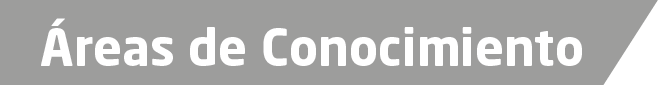 Derecho ConstitucionalDerecho CivilDerecho Penal